PERLE  (E)  LETTE    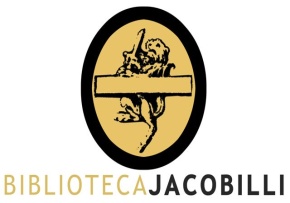 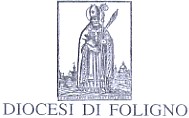 Biblioteca L. Iacobilli   Sala Metelli   mercoledì 30 gennaio   ore 17,00Prof.ssa    Luciana BrunelliOlocausto:colpa, perdono, responsabilità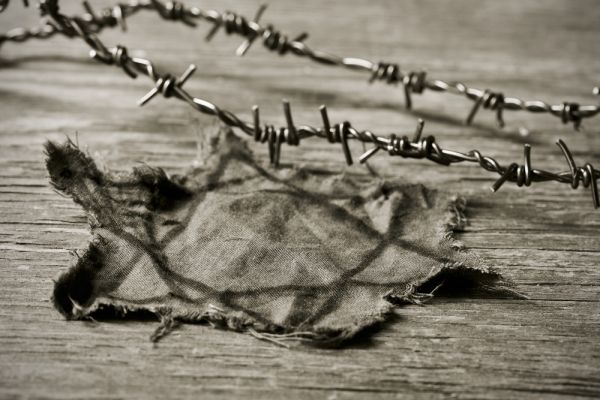 Dopo la Shoah – evento estremo del Novecento --  storici, giuristi, sociologi, filosofi e letterati si sono interrogati sui fondamenti, sui caratteri e sul futuro della civiltà contemporanea.info@jacobilli.it                                                                                                          www.jacobilli.it